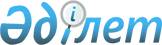 О внесении изменения в постановление акимата города Шымкент от 2 июня 2020 года № 319 "Об утверждении Государственного списка памятников истории и культуры местного значения города Шымкент"Постановление акимата города Шымкент от 29 июня 2023 года № 1486. Зарегистрировано в Департаменте юстиции города Шымкент 1 июля 2023 года № 186-17
      Акимат города Шымкент ПОСТАНОВЛЯЕТ:
      1. Внести в постановление акимата города Шымкент от 02 июня 2020 года № 319 "Об утверждении Государственного списка памятников истории и культуры местного значения города Шымкент" (зарегистрировано в Реестре государственной регистрации нормативных правовых актов за № 107) следующее изменение:
      приложение к указанному постановлению изложить в новой редакции согласно приложению к настоящему постановлению.
      2. Государственному учреждению "Управление культуры, развития языков и архивов города Шымкент" в установленном законодательством Республики Казахстан порядке обеспечить:
      1) государственную регистрацию настоящего постановления в Департаменте юстиции города Шымкент;
      2) размещение настоящего постановления на интернет-ресурсе акимата города Шымкент после его официального опубликования.
      3. Контроль за исполнением настоящего постановления возложить на курирующего заместителя акима города Шымкент.
      4. Настоящее постановление вводится в действие по истечении десяти календарных дней после дня его первого официального опубликования.
      Согласовано
      Министерство культуры и спорта
      Республики Казахстан Государственный список памятников истории и культуры местного значения города Шымкент
					© 2012. РГП на ПХВ «Институт законодательства и правовой информации Республики Казахстан» Министерства юстиции Республики Казахстан
				
      Аким города Шымкент

М. Айтенов
Приложение
к постановлению акимата
города Шымкент от "29"
июня 2023 года № 1486Приложение
к постановлению акимата
города Шымкент от
"2" июня 2020 года № 319
№ п/н
Наименование
памятника
Вид
памятника
Местонахождение
памятника
1
Дворец металлургов
середина 1950-х гг.
градостроительство 
и архитектура
район Тұран,
улица 1 Мая, 10
2
Дом жилой
начало ХХ в.
градостроительство 
и архитектура
Аль-Фарабийский район,
улица А.Анарова, 22
3
Церковь Никольская
начало XX в.
Градостроительство
и архитектура
Аль-Фарабийский район,
улица Казыбек би, 34
4
Школа
середина 1950-х гг.
градостроительство 
и архитектура
район Тұран,
улица Ш.Калдаякова, 12
5
Городище Шымкент
ІІІ-ІІ вв до н.э.-ХІХ вв.
археология
Аль-Фарабийский район,
улица Айтеке би, № 30/29
6
Курган (царский)
I-ІV вв.
археология
Северная часть города,
на пересечении улиц
Т.Рыскулова и проспект Д.Конаева
7
Курганный могильник (4)
І тыс. до н.э.
археология
Левый берег реки Бадам, по дороге из города Шымкент в город Ташкент
8
Курган одиночный
І тыс. до н.э.
археология
Левый берег реки Бадам, напротив АО "Шымкентмай"